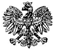 Zgierz, dnia  06.05.2021 r.ZP.272.1.2021.RF/39ZAWIADOMIENIE O WYBORZE OFERTY Na podstawie art. 253 ustawy z dnia 11 września 2019 r.  Prawo zamówień publicznych  (Dz. U. z 2019 r. poz. 2019 ze zm.– dalej zwana Ustawą) Powiat Zgierski reprezentowany przez Zarząd Powiatu Zgierskiego (zwany dalej Zamawiającym) informuje o wyborze oferty najkorzystniejszej złożonej w postępowaniu                      o udzielenie zamówienia publicznego pn.: „Termomodernizacja budynku Pracowni Szkolenia Praktycznego przy Zespole Szkół Zawodowych  w Ozorkowie”, realizowanego w ramach projektu                  pn. „Racjonalizacja zużycia energii w budynkach użyteczności publicznej oraz zasobach komunalnych należących do jednostek samorządu terytorialnego w celu zmniejszenia emisji zanieczyszczeń do atmosfery - IV edycja”– nr ref. ZP.272.1.2021Najkorzystniejszy bilans maksymalnej liczby przyznanych punktów w oparciu o ustalone kryteria otrzymała oferta nr 1 złożona przez: P.H.U. BLANKO Damian Tyburski, ul. Wodna 17, 95-035 Ozorków  (zwanym dalej Wykonawcą) za cenę ofertową brutto w wysokości 2 062 710,00 zł. Oferta Wykonawcy nie podlega odrzuceniu. Wykonawca nie podlega wykluczeniu z postępowania. Ocenie podlegały następujące oferty:Zamawiający informuje o odrzuceniu następujących ofert:oferty nr 2 złożonej przez  Wykonawcę, działającego pod nazwą:  Firma SZWAJKIEWICZ Tomasz Szwajkiewicz, ul. Osiedlowa 2, 95-100 Zgierz. Zamawiający na podstawie art. 307 ust. 2 Ustawy, wystąpił do Wykonawcy z wnioskiem o przedłużenie terminu związania ofertą. Przedłużenie terminu związania ofertą wymagało złożenia przez Wykonawcę pisemnego oświadczenia o wyrażeniu zgody na przedłużenie terminu związania ofertą. We wskazanym przez Zamawiającego terminie, Wykonawca takiej zgody nie wyraził. Brak pisemnej zgody na przedłużenie terminu związania ofertą skutkuje odrzuceniem oferty na podstawie art. 226 ust. 1 pkt 12 Ustawy,oferty nr 3 złożonej przez  Wykonawcę: Zakład Remontowo-Budowlany „REM-BUD” J. Karowski, A. Pikalski, Sp.J, ul. Tysiąclecia 10 lok 17, 09-400 Płock. Zamawiający na podstawie art. 307 ust. 2 Ustawy, wystąpił do Wykonawcy z wnioskiem o przedłużenie terminu związania ofertą. Wykonawca w dniu 20.04.2021 r., poinformował Zamawiającego, iż nie wyraża zgody na przedłużenie terminu związania z ofertą                                   i przedłużenia okresu ważności wadium. Brak zgody na przedłużenie terminu związania ofertą skutkuje odrzuceniem oferty na podstawie art. 226 ust. 1 pkt 12 Ustawy,oferty nr 5 złożonej przez Wykonawcę: COMFORT-THERM Łukasz Krawczyk -Lider konsorcjum, Wróblewo – Osiedle 11/17, 09-152 Naruszewo. Zamawiający na podstawie art. 307 ust. 2 Ustawy, wystąpił do Wykonawcy z wnioskiem o przedłużenie terminu związania ofertą. Przedłużenie terminu związania ofertą wymagało złożenia przez Wykonawcę pisemnego oświadczenia o wyrażeniu zgody na przedłużenie terminu związania ofertą. We wskazanym przez Zamawiającego terminie, Wykonawca takiej zgody nie wyraził. Brak pisemnej zgody na przedłużenie terminu związania ofertą skutkuje odrzuceniem oferty na podstawie art. 226 ust. 1 pkt 12 Ustawy,oferty nr 6 złożonej przez Wykonawcę: PGM Projekt Sp. z o.o., ul. Piłsudskiego 34 lok. 11,  95-050 Konstantynów Łódzki. Zamawiający na podstawie art. 307 ust. 2 Ustawy, wystąpił do Wykonawcy z wnioskiem o przedłużenie terminu związania ofertą. Przedłużenie terminu związania ofertą wymagało złożenia przez Wykonawcę pisemnego oświadczenia o wyrażeniu zgody na przedłużenie terminu związania ofertą. We wskazanym przez Zamawiającego terminie, Wykonawca takiej zgody nie wyraził. Brak pisemnej zgody na przedłużenie terminu związania ofertą skutkuje odrzuceniem oferty na podstawie art. 226 ust. 1 pkt 12 Ustawy.Pełna treść uzasadnienia faktycznego i prawnego odrzuconych ofert znajduje się w następujących pismach: Zawiadomienie o odrzuceniu oferty, znak pisma: ZP.272.1.2021.RF/34 z dnia 06.05.2021 r.Zawiadomienie o odrzuceniu oferty, znak pisma: ZP.272.1.2021.RF/35 z dnia 06.05.2021 r.Zawiadomienie o odrzuceniu oferty, znak pisma: ZP.272.1.2021.RF/36 z dnia 06.05.2021 r.Zawiadomienie o odrzuceniu oferty, znak pisma: ZP.272.1.2021.RF/37 z dnia 06.05.2021 r.Zamawiający informuje, że zgodnie z art. 308 ust. 2 Ustawy umowa w sprawie zamówienia publicznego może być zawarta w terminie nie krótszym niż 5 dni od dnia  przesłania zawiadomienia o wyborze najkorzystniejszej oferty przy użyciu środków komunikacji elektronicznej.Zamawiający informuje, że zatrzymuje wadium wraz z odsetkami, jeżeli Wykonawca, którego oferta została wybrana: odmówił podpisania umowy w sprawie zamówienia publicznego na warunkach określonych                           w ofercie;nie wniósł wymaganego zabezpieczenia należytego wykonania umowy;zawarcie umowy w sprawie zamówienia publicznego stało się niemożliwe z przyczyn leżących po stronie Wykonawcy, którego oferta  została wybrana.POUCZENIE		Od niezgodnej z przepisami Ustawy czynności Zamawiającego podjętej w postępowaniu                                  o udzielenie zamówienia lub zaniechaniu czynności, do której Zamawiający był zobowiązany przysługuje Wykonawcy odwołanie zgodnie z przepisami Ustawy.                                                                       Zarząd Powiatu Zgierskiego_______________________________________________                                                                                (podpis kierownika Zamawiającego lub osoby upoważnionej)ZARZĄD  POWIATU  ZGIERSKIEGO95-100 Zgierz, ul. Sadowa 6atel. (42) 288 81 00,  fax (42) 719 08 16zarzad@powiat.zgierz.pl, www.powiat.zgierz.plNr ofertyNazwa i adres  WykonawcyŁączna cena bruttoPunktacja otrzymana 
zgodnie z kryteriami określonymi w SWZPunktacja otrzymana 
zgodnie z kryteriami określonymi w SWZBilans przyznanych punktówNr ofertyNazwa i adres  WykonawcyŁączna cena bruttoCENA OFERTY60% waga udział w ocenie 60 pktDŁUGOŚĆ GWARANCJI40% waga udział w ocenie 40 pktBilans przyznanych punktów1P.H.U. BLANKO Damian Tyburski,                 ul. Wodna 17, 95-5035 Ozorków2 062 710,00 zł60,00 pkt40,00 pkt100 pkt2Firma SZWAJKIEWICZ Tomasz Szwajkiewicz, ul. Osiedlowa 2, 95-100 Zgierz 1 808 100,00 złOferta odrzucona z postępowania: podstawa prawna art. 226 ust. 1 pkt 12 UstawyOferta odrzucona z postępowania: podstawa prawna art. 226 ust. 1 pkt 12 UstawyOferta odrzucona z postępowania: podstawa prawna art. 226 ust. 1 pkt 12 Ustawy3Zakład Remontowo-Budowlany „REM-BUD” J. Karowski, A. Pikalski, Sp.J,                    ul. Tysiąclecia 10 lok 17, 09-400 Płock2 233 765,00 złOferta odrzucona z postępowania: podstawa prawna art. 226 ust. 1 pkt 12 UstawyOferta odrzucona z postępowania: podstawa prawna art. 226 ust. 1 pkt 12 UstawyOferta odrzucona z postępowania: podstawa prawna art. 226 ust. 1 pkt 12 Ustawy4HANA-BUD Sp. z o.o., ul. Maratońska 83/36, 94-007 Łódź2 415 740,88 zł51,23 pkt40 pkt91,23 pkt5COMFORT-THERM Łukasz Krawczyk -Lider konsorcjum, Wróblewo – Osiedle 11/17, 09-152 Naruszewo2 994 440,18 złOferta odrzucona z postępowania: podstawa prawna art. 226 ust. 1 pkt 12 UstawyOferta odrzucona z postępowania: podstawa prawna art. 226 ust. 1 pkt 12 UstawyOferta odrzucona z postępowania: podstawa prawna art. 226 ust. 1 pkt 12 Ustawy6PGM PROJEKT Sp. z o.o., ul. Piłsudskiego 34 lok. 11, 95-050 Konstantynów Łódzki1 881 900,00 złOferta odrzucona z postępowania: podstawa prawna art. 226 ust. 1 pkt 12 UstawyOferta odrzucona z postępowania: podstawa prawna art. 226 ust. 1 pkt 12 UstawyOferta odrzucona z postępowania: podstawa prawna art. 226 ust. 1 pkt 12 Ustawy